¡Gracias por considerar los productos de Willamette Valley Pie Company y por apoyar a los grupos locales para recaudar fondos! Si tiene preguntas sobre nuestra compañía, productos o recaudación de fondos para su grupo, contáctenos en www.wvpie.com o 503-873-7437.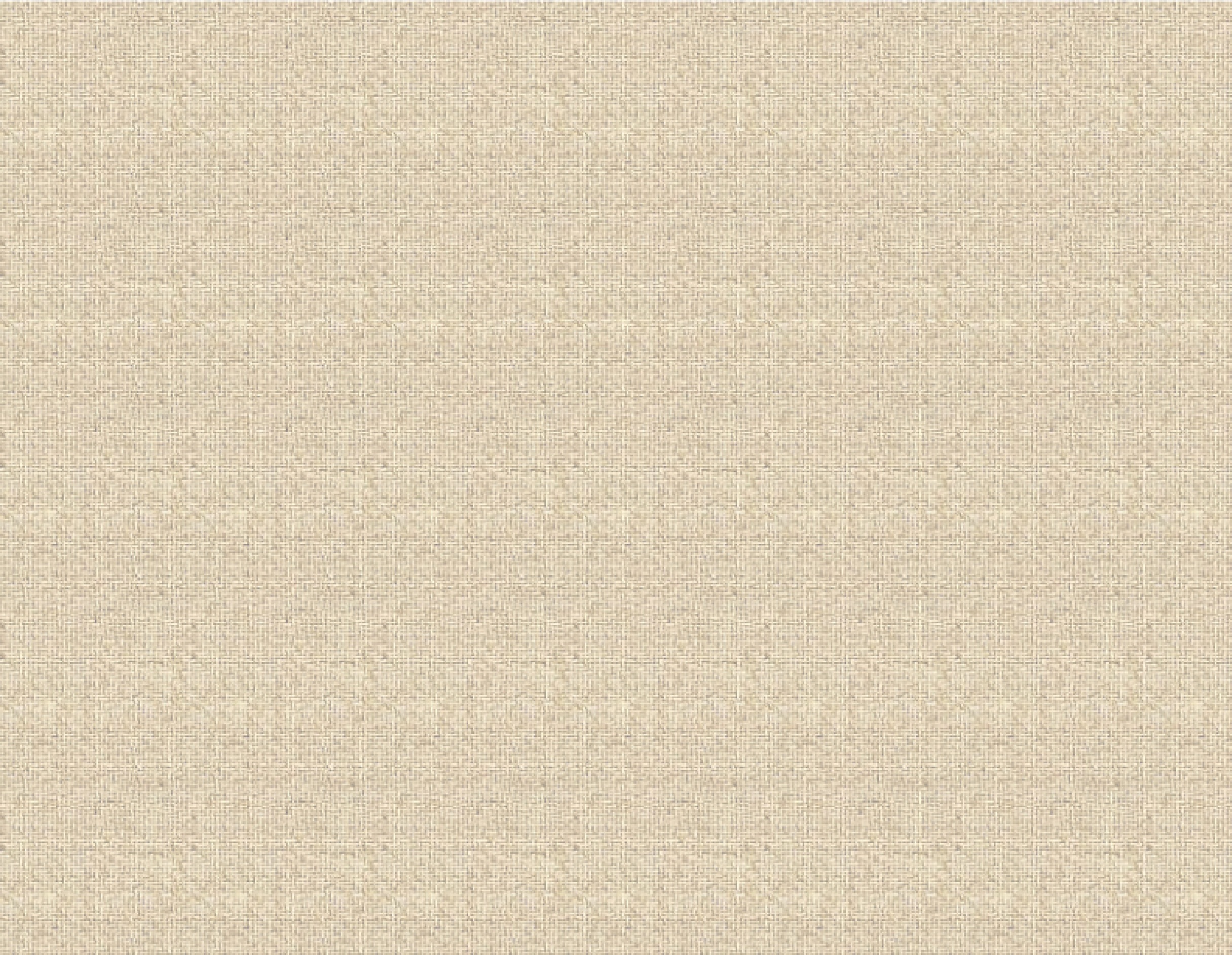 Willamette Valley Pie Company Venta para Recaudar Fondos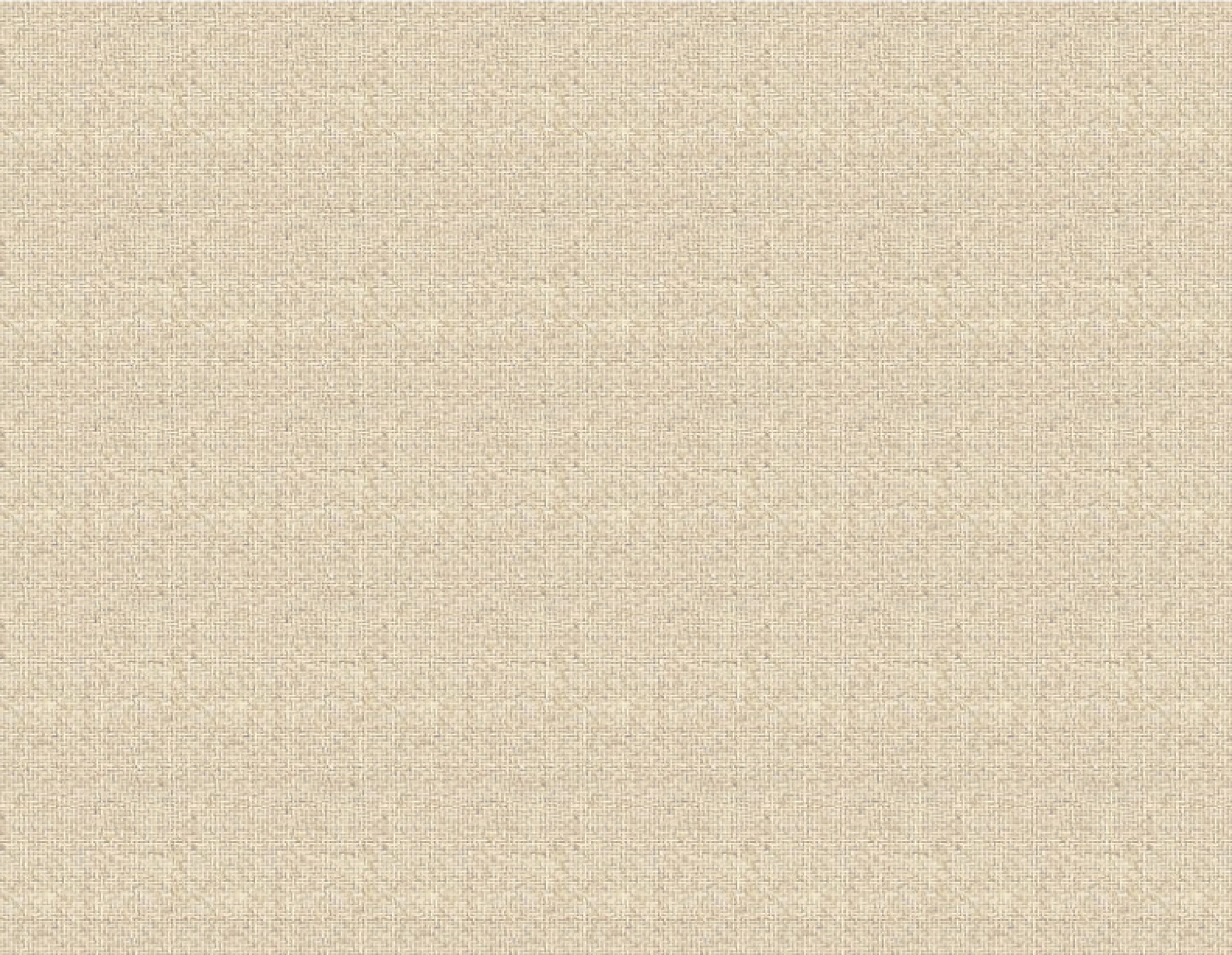 Nombre del vendedor(a)_______________________________     Último día para entregar pedidos  _________________________Número de teléfono del vendedor(a)___________________________________ 	     Productos entragado _____________________Pies Naturales Hecho a Mano• Todos los ingredientes naturales, sin conservantes, sin OGM • Cortezas de pie enrolladas a mano, rellenas a mano y rizadas. • Del congelador a su horno con instrucciones fáciles • Dos pies de fruta de corteza son sin grasas trans y sin lácteos. • 9 pulgadas y 40 onzas completas de cielo  Pie de manzana americanaTarta de manzanas Granny Smith mezcladas con la cantidad justa de canela y azúcar para darle un sabor a tarta de manzana verdaderamente antiguo.Pie de cereza crujienteLas cerezas maduras, rojas, regordetas y enteras se empaquetan en una corteza enrollada a mano y luego se cubren con harina, azúcar, mantequilla y crujiente de almendras en rodajas para una combinación perfecta de sabores y textura. Pie de MarionberryLas marionberries se empaquetan herméticamente para producir el delicioso sabor del Marion County. Agregue una bola de helado y se convertirá en el favorito de todos. Pie de frambuesa / ruibarboEl ruibarbo picante se agrega a las frambuesas rojas suaves y dulces para crear este pie maravillosamente único que es a la vez agrio y dulce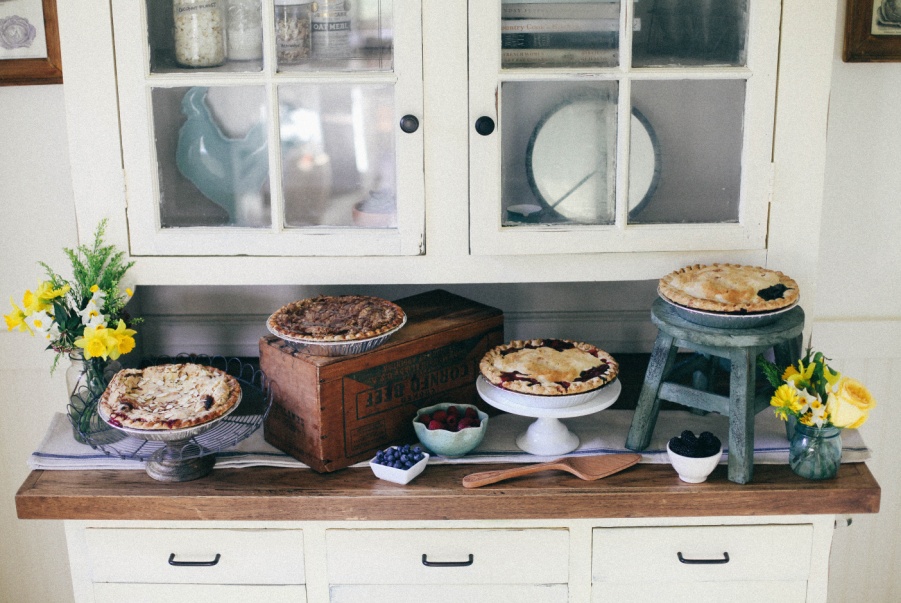 Pies Artesanales• Las mismas cualidades que los pies anteriores. • Los pies de crema son "Descongelar y servir" • Streusel = avena molida, azúcar morena y 2 secretos Tarta Streusel de Manzana y CarameloAunque la corteza es casi "como solía hacer la abuela", ¡la abuela nunca se acercó a esta! En realidad no es su culpa ... ¿quién sabía que los trocitos de caramelo y las manzanas se convertirían en una combinación tan popular? Luego, para colmo, literalmente, ¡la cobertura de streusel hornea a una perfección dorada de crujiente, crujiente y dulce! Mmm Pie Streusel de durazno y frambuesaOK ... ¡esto es tres niveles de delicioso todo en nombre del pie! Comience con nuestra corteza de pie hecha a mano. ¡Sí, es cierto que solo unos pocos pueden obtener el título de Pie Pincher para terminar la corteza! Este pie está lleno de fruta ... mucha. ¡Casi 2 libras! Sobre la cima va el sorprendente Streusel Topping. ¿Quién sabía que todos los ingredientes formarían un pie de  perfección?             Pie de calabaza y gasa “descongelar y servir”!Delicada mousse de calabaza, especias para pie molidas y crema batida fresca forman una obra maestra de cuatro capas. Maravilloso para los amantes de la calabaza y la temporada navideña. ¡Pide un extra! Tartas de Frutas• Frutas y berries frescas locales. • Deliciosa textura de pie con cobertura de crumble • 26 onzas sirven a 5-6 personas • Simplemente hornee en su horno  Tartas de berries del bosqueUna deliciosa combinación de moras, marionberries y blueberries. Tarta de duraznosDuraznos hermosos y tiernos hacen de este un postre naturalmente delicioso en cualquier momento. Tarta de MarionberryEsta es una versión más pequeña y sin corteza encima. Servir caliente con helado ...... GUAU!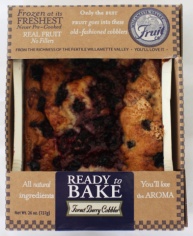 Fruta Congelada (Individuales)• Bolsas de 2 libras de frutas congeladas maduras, firmes y frescas • Cargado con antioxidantes • Bocadillos saludables• Excelente para cocinar, hornear, picar y batidos  Disponible en: Blueberry, Durazno y Fresa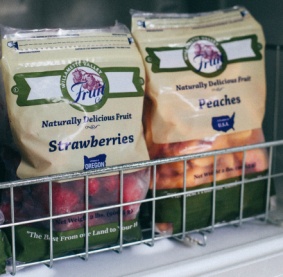 Mini Pies"Pie para ti o pie para dos"• Tartas hechas a mano de 5 "y 10 onzas • Todos los ingredientes naturales, sin conservantes, sin OGM • Pies de dos cortezas son sin grasas trans y sin lácteos. • Las cortezas del pie son enrolladas a mano, rellenas a mano y rizadas. • Congelador al horno con instrucciones fáciles. • Disponible en casos de 6  Escoge de: 6 mini pies de manzana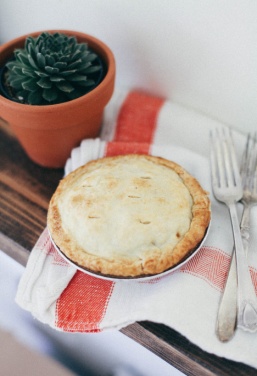 6 mini pies de cereza6 mini pies de marionberry6 mini pies de durazno6 mini pies de frambuesa / ruibarboO Escoge:Nuestro paquete de variedades: 1 manzana, 1 cereza, 2 marionberry, 1 durazno, 1 frambuesa / ruibarbo